Les propositions doivent être soumises au plus tard le mercredi 12 avril 2023 à 15:00Les propositions sont à soumettre au format PDF sur le site easychair : https://easychair.org/conferences/?conf=ixxi2023L’édition 2023 est complétée par deux déclinaisons spécifiques dédiées aux projets de recherche orientés :vers la transition écologiquevers les relations “Arts, Sciences et Société” Les attendus de ces déclinaisons sont précisés plus loin. Ces mentions spécifiques ne se feront pas aux détriments des propositions hors mentions, puisqu’elles feront l’objet de dotations supplémentaires. L'objectif de l'appel à propositions lancé conjointement par l'IXXI (Institut rhônalpin des systèmes complexes), la MSH Lyon St-Etienne (Maison des Sciences de l'Homme Lyon-Saint-Etienne) et le réseau de Biologie Systémique de l'Université de Lyon est de soutenir la recherche sur la complexité, sur l'étude ou l'analyse de systèmes et d'objets complexes, quelles que soient les disciplines mobilisées dans une approche qui est souvent pluri/inter/transdisciplinaire. La forme de la proposition peut être un projet de recherche, un cycle de séminaires, un workshop, une école d'été ou toute autre forme permettant de développer une recherche en systèmes complexes et sur la complexité.Plus précisément, les propositions déposées seront évaluées par le Comité de Projets (CP) de l'IXXI avec la MSH Lyon St-Etienne et le réseau de Biologie Systémique de l'Université de Lyon. Les disciplines représentées incluent : • biologie • design et objets technologiques • écologie et environnement • économie • épistémologie • géographie • mathématiques • linguistique • physique • santé • sciences cognitives • science informatique • sciences de l'information • sciences des réseaux • sciences politiques • sociologie (liste non limitative). Les champs disciplinaires considérés par cet appel à propositions couvrent donc un large spectre, allant des sciences dites dures aux sciences dites humaines et sociales. Mention “Transition écologique” : L’IXXI lance un appel à projet « Transition écologique ». Son objectif est de favoriser  des activités de recherches émergentes dédiées à la transition écologique, soit par le sujet qu’elles abordent, soit par les réflexions qu’elles conduisent sur les mutations nécessaires des pratiques de la recherche. Les projets interdisciplinaires, multi-équipes ou multi-labos seront privilégiés. Mention “Arts et Sciences” : l’IXXI lance en 2023 un projet « Arts & Sciences »,  qui s’inscrit dans une démarche globale de réflexion sur la conduite de travaux scientifiques interdisciplinaires. Ce projet « Arts & Sciences» se déclinera en plusieurs actions, parmi lesquelles une mention spéciale de l’appel à projet. Son objectif est de favoriser  des activités de recherches dédiées aux interactions “Arts,  Sciences et Société” .  Il peut s’agir de projets soit rassemblant des artistes et des scientifiques dans une performance co-construite, soit proposant des réflexions et études des conditions permettant l’épanouissement des relations “Arts,  Sciences et Société”.Les critères de sélection sont les suivants :Qualité scientifique de la propositionRelations aux systèmes complexes et/ou pluri/inter/transdisciplinaritéCaractère innovant de la proposition, prise de risque, proposition en rupture Intérêt potentiel pour l’IXXI, la MSH Lyon St-Etienne, et/ou le réseau de Biologie Systémique de l'Université de Lyon et leurs partenaires (visibilité, structuration, perspectives, etc).Les résumés des projets soutenus les années précédentes sont présentés sur la page :http://www.ixxi.fr/projetsLes propositions retenues seront financées sur l’exercice 2023 et pour une durée de deux ans (ultime dépense au 31/12/2025).Les dotations sont de 5 à 10 k€ par proposition retenue et se déclinent comme suit : • Financement de 5 k€ pour les propositions s'inscrivant dans les thématiques de l'appel (y compris les deux mentions spéciales),• Financement supplémentaire allant jusqu’à 5 k€ par l’IXXI pour organiser des événements scientifiques particulièrement visibles au niveau de la région (la demande financière doit être alors justifiée). Au moment de la soumission de la proposition, la personne porteuse doit se déclarer membre de l'IXXI. Pour cela, elle doit relever d’une structure de recherche d'un des établissements (universités, EPST, écoles) soutenant l'IXXI (http://www.ixxi.fr/ixxi). Pour se déclarer membre, elle doit simplement remplir la page :http://www.ixxi.fr/devenir-membreDe plus, si le projet relève des thèmes de la MSH Lyon St-Etienne ou de la biologie systémique, la porteuse ou le porteur doit indiquer alors :qu’il/elle est membre d'une structure de recherche rattachée à la MSH Lyon St-Etienne, éligible pour un projet co-financé par la MSH LSE (en lien avec les principaux axes scientifiques de la MSH Lyon St-Etienne : Sociétés et Humanités Numériques, Santé et Société, Environnement Urbain, Genre);que la proposition comporte au moins une équipe membre du réseau de Biologie Systémique de l'Université de Lyon et s'inscrit dans la thématique de la biologie systémique, qui propose d’aborder les questions biologiques en intégrant expérimentations et approches par modélisation, simulation et théorie dans des cycles itératifs (cf. http://www.biosyl.org/about-biosyl/).Les personnes porteuses de propositions soutenues s’engagent à transmettre à l’IXXI, la MSH Lyon St-Etienne et/ou le réseau de Biologie Systémique de l'Université de Lyon toute retombée du projet (publication, soutien complémentaire, etc.) et à mentionner les financeurs dans les publications et autres productions scientifiques.Remarque : Cet appel sera évalué uniquement sur la base du document écrit (en français ou en anglais).La liste des membres du CP est disponible sur la page web : http://www.ixxi.fr/ixxi.Contacts : pour l'IXXI : ixxi@ens-lyon.frpour la MSH Lyon St-Etienne : Camille Jousse, Secrétaire générale : camille.jousse@msh-lse.frpour le réseau de Biologie Systémique de l'Université de Lyon : http://www.biosyl.org/about-biosyl/contact-biosyl1. Demande de financement : proposition de rechercheCoordinateur du projet, qui doit obligatoirement se déclarer membre de l’IXXI (http://www.ixxi.fr/devenir-membre)Participants2. (Optionnel) Demande de financement supplémentaire à détailler pour l'organisation d'un événement scientifique au niveau de la région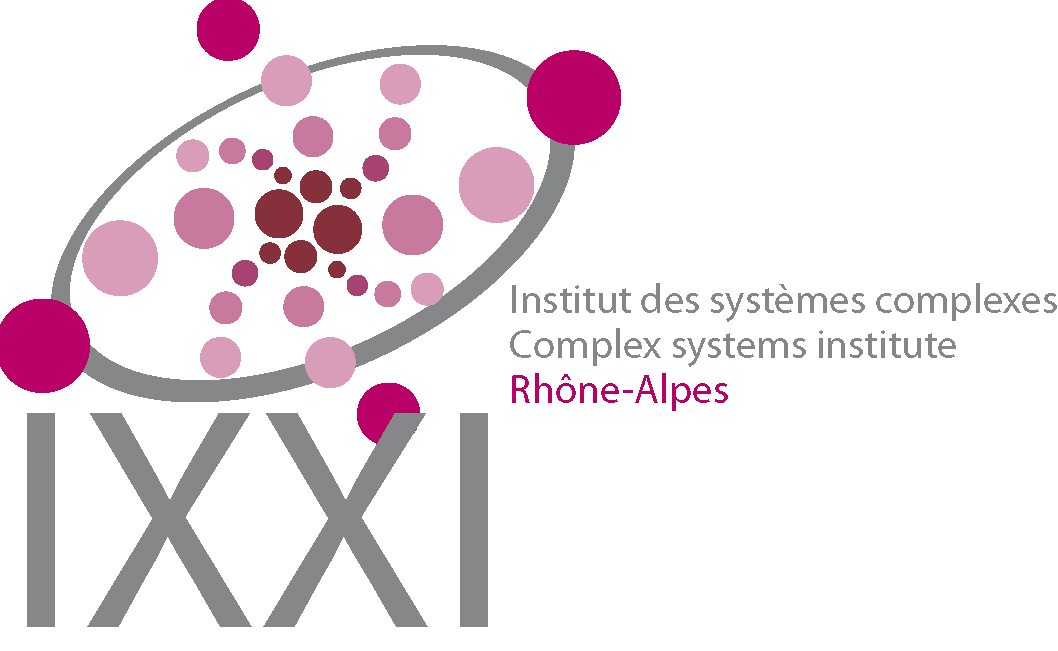 APPEL A PROPOSITIONS DE RECHERCHE IXXI - MSH-LSE - Réseau de Biologie Systémique de l'Université de Lyon 2023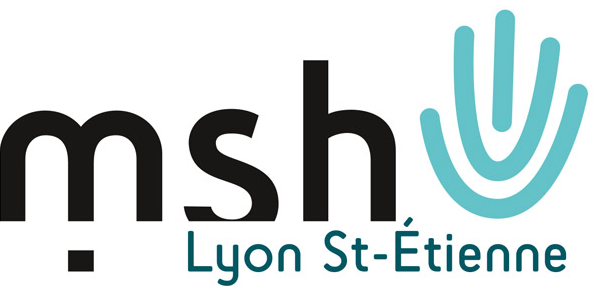 Format de la proposition :Projet de recherche, séminaire, workshop, école d’été, autreTitre de la propositionRésumé (public) à paraître sur le site web de l’IXXI (si la proposition est acceptée)Mots-clés (5 max)Orientation(s) de la proposition (choix multiples possibles)  Biologie	☐	Sciences cognitives	☐  Écologie, Environnement	☐	Sciences politiques	☐  Design, Objets technologiques	☐	Linguistique	☐  Sciences de l’information, Informatique	☐	Sociologie	☐  Mathématiques	☐	Histoire	☐  Sciences Physiques	☐	Économie	☐  Géographie	☐	Épistémologie	☐  Santé	☐	Autre domaine (à préciser) : Appels spéciaux :  Transition écologique	☐	   Arts et Sciences	☐Autres demandes de soutien pour la proposition (reçues/demandées/envisagées)NomPrénomLaboratoireÉquipeCourrielNomPrénomLaboratoireÉquipePublications significatives du coordinateur et des partenaires reliées au thème de la proposition ou nonÉtablissement gestionnaire du projetÉtablissement gestionnaire du projetL’établissement gestionnaire du projet doit impérativement être partenaire de l’IXXI. Pour l’appel 2021, les établissements partenaires sont : le CNRS, Inria, l’ENS de Lyon, l’INSA de Lyon, l’Université Claude Bernard Lyon 1, l’Université Grenoble Alpes, l’Enssib, l’Université Lumière Lyon 2, l’Université Jean Moulin Lyon 3, l’Université de Savoie Mont-Blanc. La porteuse/porteur est-il/elle membre d’une structure de recherche rattachée à la MSH LSE ?     oui / nonLa proposition est-elle en biologie systémique en associant une équipe membre du réseau de Biologie Systémique de l'Université de Lyon ? :     oui / non Contexte scientifique ; bibliographie (une page maximum) :Décrire le contexte scientifique de la proposition avec une bibliographie adaptée. (l’ixxi est un institut interdisciplinaire d’un spectre très large ; votre proposition sera évaluée par des personnes qui ne seront pas nécessairement toutes expertes de votre domaine ; veillez à ce que la description de votre proposition soit accessible à des personnes extérieures à votre domaine, tout en restant précise quant à vos objectifs)Relations aux systèmes complexes et/ou caractère pluri/inter/transdisciplinaire (une demi-page maximum) :Expliquer en quoi la proposition relève des systèmes complexes et/ou préciser son caractère pluri/inter/transdisciplinaire.Description scientifique (une à deux pages maximum)Description du contenu scientifique de la proposition (l’ixxi est un institut interdisciplinaire d’un spectre très large ; votre proposition sera évaluée par des personnes qui ne seront pas nécessairement  toutes expertes de votre domaine ; veillez à ce que la description de votre proposition soit accessible à des personnes extérieures à votre domaine, tout en restant précise quant à vos objectifs; une phrase présentant une explication rapide des dépenses envisagées conclura votre présentation scientifique).Titre de l'événementThèmePublic viséProgramme prévisionnelLieuDuréeDates souhaitéesBudget prévisionnel détaillé